Comparing Fractions:  Make common denominators. The fraction with the larger numerator is the greater fraction.  Recall   means greater than and  means less than (looks like an L!).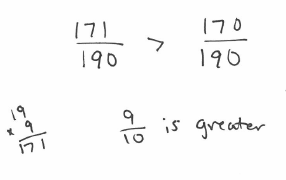 Example:  Place the correct symbol between the fractions       			You try:               								Put these fractions in order from smallest to largest:   Proportions:  Set cross products equal to each other, then solve. 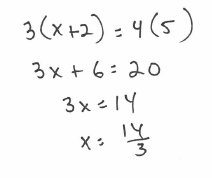 Example:	You try:										Percent to a fraction:  A percent is defined as a number out of 100, so write the fraction and reduce. If the percent is already a decimal, move the decimal places first so that the numerator is a whole number.Example:			You try:										Fraction to a percent: Use long division. Add a decimal point and as many zeroes as needed in order to divide.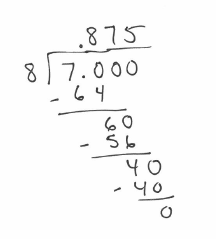 Example:		You try:										Percent of a number: Change the percent to a decimal (move the decimal 2 places to the left), then multiply.Example:   	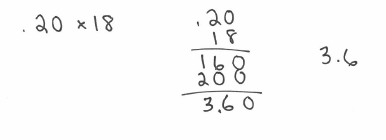 You try:									Percent more or less than a number: Find the percent OF the number first, then add or subtract that number to/from the original number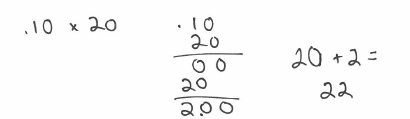 Example:  You try:		          		              